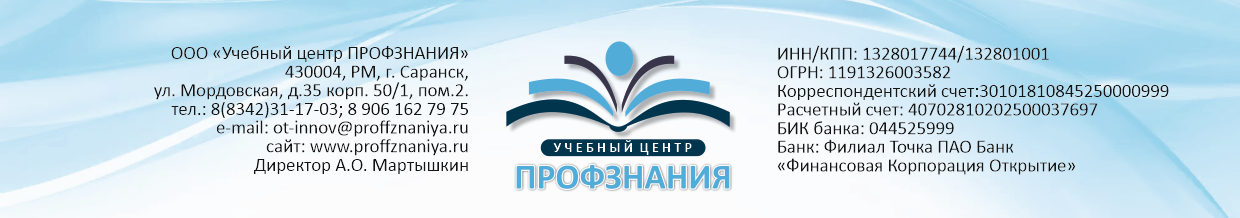 Контактное лицо: Контактное лицо: Специалист Отдела инновационного развития Козеева Анастасия Сергеевна 8-906-163-07-88 (Билайн – WhatsApp, Viber);Электронная почта: ot-innov@proffznaniya.ruКОММЕРЧЕСКОЕ ПРЕДЛОЖЕНИЕ(цена договорная)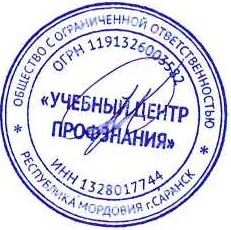 Директор                                                              А. О. Мартышкин№ п/пНаименованиеНаименованиеКоличество часов (ак.час)Стоимость курсаСтоимость курсаГОСУДАРСТВЕННЫЕ И МУНИЦИПАЛЬНЫЕ ЗАКУПКИ ГОСУДАРСТВЕННЫЕ И МУНИЦИПАЛЬНЫЕ ЗАКУПКИ ГОСУДАРСТВЕННЫЕ И МУНИЦИПАЛЬНЫЕ ЗАКУПКИ ГОСУДАРСТВЕННЫЕ И МУНИЦИПАЛЬНЫЕ ЗАКУПКИ ГОСУДАРСТВЕННЫЕ И МУНИЦИПАЛЬНЫЕ ЗАКУПКИ ГОСУДАРСТВЕННЫЕ И МУНИЦИПАЛЬНЫЕ ЗАКУПКИ Дополнительная профессиональная программа профессиональной переподготовки «Контрактная система в сфере закупок товаров, работ, услуг для обеспечения государственных и муниципальных нужд 44 ФЗ» (обязательное первичное обучение для лиц, работающих  в  государственных и муниципальных учреждениях, занимающихся   деятельностью по осуществлению, контролю и управлению закупками для обеспечения государственных, муниципальных и корпоративных нужд;  обучаются рядовые специалисты в области государственных закупок. Выдаётся диплом о профессиональной переподготовке, предоставляющий право ведения профессиональной деятельности в сфере  осуществления,  контроля и управления закупками для обеспечения государственных, муниципальных и корпоративных нужд)  Дополнительная профессиональная программа профессиональной переподготовки «Контрактная система в сфере закупок товаров, работ, услуг для обеспечения государственных и муниципальных нужд 44 ФЗ» (обязательное первичное обучение для лиц, работающих  в  государственных и муниципальных учреждениях, занимающихся   деятельностью по осуществлению, контролю и управлению закупками для обеспечения государственных, муниципальных и корпоративных нужд;  обучаются рядовые специалисты в области государственных закупок. Выдаётся диплом о профессиональной переподготовке, предоставляющий право ведения профессиональной деятельности в сфере  осуществления,  контроля и управления закупками для обеспечения государственных, муниципальных и корпоративных нужд)  260Дополнительная профессиональная программа профессиональной переподготовки «Организация закупочной деятельности для обеспечения государственных, муниципальных и корпоративных нужд»,  (по профессиональному стандарту «Эксперт в сфере закупок», обучение, обязательное первичное обучение для контрактных управляющих, экспертов по закупкам, для руководителей и заместителей руководителей отделов закупок, контрактных служб).  Выдаётся диплом о профессиональной переподготовке и присваивается квалификация «Эксперт в сфере закупок».Дополнительная профессиональная программа профессиональной переподготовки «Организация закупочной деятельности для обеспечения государственных, муниципальных и корпоративных нужд»,  (по профессиональному стандарту «Эксперт в сфере закупок», обучение, обязательное первичное обучение для контрактных управляющих, экспертов по закупкам, для руководителей и заместителей руководителей отделов закупок, контрактных служб).  Выдаётся диплом о профессиональной переподготовке и присваивается квалификация «Эксперт в сфере закупок».320Дополнительная профессиональная программа повышения квалификации «Контрактная система в сфере закупок товаров, работ, услуг 44 ФЗ» (программа, обязательная для прохождения один раз в три года для специалистов,   работающих  в  государственных и муниципальных учреждениях, занимающихся   деятельностью по осуществлению, контролю и управлению закупками для обеспечения государственных, муниципальных и корпоративных нужд, и уже имеющих профессиональную переподготовку по государственным закупкам)  Выдается удостоверение о повышении квалификации.Дополнительная профессиональная программа повышения квалификации «Контрактная система в сфере закупок товаров, работ, услуг 44 ФЗ» (программа, обязательная для прохождения один раз в три года для специалистов,   работающих  в  государственных и муниципальных учреждениях, занимающихся   деятельностью по осуществлению, контролю и управлению закупками для обеспечения государственных, муниципальных и корпоративных нужд, и уже имеющих профессиональную переподготовку по государственным закупкам)  Выдается удостоверение о повышении квалификации.160Дополнительная профессиональная программа повышения квалификации «Управление государственными и муниципальными закупками»Дополнительная профессиональная программа повышения квалификации «Управление государственными и муниципальными закупками»40 по основным изменениям,  которые произошли и которые еще произойдут в 2020 годуДополнительная профессиональная программа повышения квалификации  «Меры по предупреждению и противодействию коррупции» (для сотрудников юридических служб, отделов кадров государственных, муниципальных учреждений)Дополнительная профессиональная программа повышения квалификации  «Меры по предупреждению и противодействию коррупции» (для сотрудников юридических служб, отделов кадров государственных, муниципальных учреждений)72МЕДИЦИНСКИЕ УЧРЕЖДЕНИЯ  и УЧРЕЖДЕНИЯ СОЦ. ЗАЩИТЫ и ЦЗНМЕДИЦИНСКИЕ УЧРЕЖДЕНИЯ  и УЧРЕЖДЕНИЯ СОЦ. ЗАЩИТЫ и ЦЗНМЕДИЦИНСКИЕ УЧРЕЖДЕНИЯ  и УЧРЕЖДЕНИЯ СОЦ. ЗАЩИТЫ и ЦЗНМЕДИЦИНСКИЕ УЧРЕЖДЕНИЯ  и УЧРЕЖДЕНИЯ СОЦ. ЗАЩИТЫ и ЦЗНМЕДИЦИНСКИЕ УЧРЕЖДЕНИЯ  и УЧРЕЖДЕНИЯ СОЦ. ЗАЩИТЫ и ЦЗНМЕДИЦИНСКИЕ УЧРЕЖДЕНИЯ  и УЧРЕЖДЕНИЯ СОЦ. ЗАЩИТЫ и ЦЗНДополнительная профессиональная программа профессиональной переподготовки «Экономист (с присвоением квалификации НА ВЫБОР: 1)  Экономист 2) Экономист I категории; 3) Экономист II категории)» (профессиональная переподготовка по профессиональному стандарту «Экономист», обязательна для прохождения сотрудниками планово-экономического отдела для достижения ими 6-го  квалификационного уровня по должности Экономист, установленного в профессиональном стандарте «Экономист»), по окончании обучения выдается диплом, срок действия- пожизненно.Дополнительная профессиональная программа профессиональной переподготовки «Экономист (с присвоением квалификации НА ВЫБОР: 1)  Экономист 2) Экономист I категории; 3) Экономист II категории)» (профессиональная переподготовка по профессиональному стандарту «Экономист», обязательна для прохождения сотрудниками планово-экономического отдела для достижения ими 6-го  квалификационного уровня по должности Экономист, установленного в профессиональном стандарте «Экономист»), по окончании обучения выдается диплом, срок действия- пожизненно.260новоеДополнительная профессиональная программа профессиональной переподготовки «Экономист (с присвоением квалификации Начальник планово-экономического отдела)» (профессиональная переподготовка по профессиональному стандарту «Экономист», обязательна для прохождения Начальником планово-экономического отдела для достижения им 7-го  квалификационного уровня по должности  Начальник планово-экономического отдела, установленного в профессиональном стандарте «Экономист»),  по окончании обучения выдается диплом, срок действия- пожизненно.Дополнительная профессиональная программа профессиональной переподготовки «Экономист (с присвоением квалификации Начальник планово-экономического отдела)» (профессиональная переподготовка по профессиональному стандарту «Экономист», обязательна для прохождения Начальником планово-экономического отдела для достижения им 7-го  квалификационного уровня по должности  Начальник планово-экономического отдела, установленного в профессиональном стандарте «Экономист»),  по окончании обучения выдается диплом, срок действия- пожизненно.260новоеДополнительная профессиональная программа повышения квалификации «Экономист» (повышение квалификации по профессиональному стандарту «Экономист», обязательна для прохождения Начальником планово-экономического отдела для достижения им 7-го  квалификационного уровня по должности  Начальник планово-экономического отдела, установленного в профессиональном стандарте «Экономист»)  по окончании обучения выдается удостоверение, срок действия- 3 года.Дополнительная профессиональная программа повышения квалификации «Экономист» (повышение квалификации по профессиональному стандарту «Экономист», обязательна для прохождения Начальником планово-экономического отдела для достижения им 7-го  квалификационного уровня по должности  Начальник планово-экономического отдела, установленного в профессиональном стандарте «Экономист»)  по окончании обучения выдается удостоверение, срок действия- 3 года.40новоеДополнительная профессиональная программа профессиональной переподготовки «Специалист по оказанию государственных услуг в области занятости населения с присвоение квалификации начальник отдела ЦЗН»Дополнительная профессиональная программа профессиональной переподготовки «Специалист по оказанию государственных услуг в области занятости населения с присвоение квалификации начальник отдела ЦЗН»260 новоеДополнительная профессиональная программа профессиональной переподготовки «Специалист по оказанию государственных услуг в области занятости населения»Дополнительная профессиональная программа профессиональной переподготовки «Специалист по оказанию государственных услуг в области занятости населения»260новоеДополнительная профессиональная программа профессиональной переподготовки «Организация и ведение гражданской обороны, предупреждение и ликвидация чрезвычайных ситуаций»  (обязательное первичное обучение для  руководителей всех уровней в организации и в учреждениях, по окончании выдается диплом о профессиональной переподготовке) Дополнительная профессиональная программа профессиональной переподготовки «Организация и ведение гражданской обороны, предупреждение и ликвидация чрезвычайных ситуаций»  (обязательное первичное обучение для  руководителей всех уровней в организации и в учреждениях, по окончании выдается диплом о профессиональной переподготовке) 260новоеДополнительная профессиональная программа повышения квалификации «Подготовка должностных лиц и специалистов гражданской обороны и единой государственной системы предупреждения и ликвидации чрезвычайных ситуаций»  (должностные лица и специалисты ГО и ГО ЧС, уже прошедшие профессиональную переподготовку в области ГО и ЧС, по окончании  выдается удостоверение о повышении квалификации)Дополнительная профессиональная программа повышения квалификации «Подготовка должностных лиц и специалистов гражданской обороны и единой государственной системы предупреждения и ликвидации чрезвычайных ситуаций»  (должностные лица и специалисты ГО и ГО ЧС, уже прошедшие профессиональную переподготовку в области ГО и ЧС, по окончании  выдается удостоверение о повышении квалификации)72Дополнительная профессиональная программа повышения квалификации «Подготовка должностных лиц и специалистов гражданской обороны и единой государственной системы предупреждения и ликвидации чрезвычайных ситуаций», (для руководители организаций,  уже прошедшие профессиональную переподготовку в области ГО и ЧС, по окончании  выдается удостоверение о повышении квалификации)Дополнительная профессиональная программа повышения квалификации «Подготовка должностных лиц и специалистов гражданской обороны и единой государственной системы предупреждения и ликвидации чрезвычайных ситуаций», (для руководители организаций,  уже прошедшие профессиональную переподготовку в области ГО и ЧС, по окончании  выдается удостоверение о повышении квалификации)36Профессиональная переподготовка по профессиональному стандарту «Руководитель организации социального обслуживания» (профессиональная переподготовка по профессиональному стандарту)Профессиональная переподготовка по профессиональному стандарту «Руководитель организации социального обслуживания» (профессиональная переподготовка по профессиональному стандарту)260новоеДополнительная профессиональная программа профессиональной переподготовки «Социальная работа. Обеспечение реализации социальных услуг и мер социальной поддержки населения»  (с присвоением квалификации «Социальный работник») Дополнительная профессиональная программа профессиональной переподготовки «Социальная работа. Обеспечение реализации социальных услуг и мер социальной поддержки населения»  (с присвоением квалификации «Социальный работник») 260новое«Социальный работник» (профессиональное обучение по профессиональному стандарту, по окончании выдается свидетельство, срок действия- пожизненно)«Социальный работник» (профессиональное обучение по профессиональному стандарту, по окончании выдается свидетельство, срок действия- пожизненно)160Дополнительная профессиональная программа профессиональной переподготовки «Специалист по реабилитационной работе в социальной сфере (присвоением квалификации  специалист по комплексной реабилитации (реабилитолог)» Дополнительная профессиональная программа профессиональной переподготовки «Специалист по реабилитационной работе в социальной сфере (присвоением квалификации  специалист по комплексной реабилитации (реабилитолог)» 260новоеДополнительная профессиональная программа профессиональной переподготовки «Специалист по реабилитационной работе в социальной сфере (с присвоением квалификации  руководитель реабилитационного подразделения)»Дополнительная профессиональная программа профессиональной переподготовки «Специалист по реабилитационной работе в социальной сфере (с присвоением квалификации  руководитель реабилитационного подразделения)»260новоеПовышение квалификации по дополнительной профессиональной программе «Юрисконсульт организации» (для сотрудников юридических служб/отделов организаций).Повышение квалификации по дополнительной профессиональной программе «Юрисконсульт организации» (для сотрудников юридических служб/отделов организаций).20Профессиональная переподготовка по профессиональному стандарту «Бухгалтер (с присвоением квалификации Бухгалтер) (профессиональная переподготовка по профессиональному стандарту «Бухгалтер», обязательна для прохождения сотрудниками бухгалтерии для достижения ими 5-го  квалификационного уровня по должности Бухгалтер, установленного в профессиональном стандарте «Бухгалтер». Квалификация Бухгалтер присваивается работникам, которые не имеют опыта работы в должности бухгалтер, либо имеют опыт работы по должности бухгалтер не более 1 года)Профессиональная переподготовка по профессиональному стандарту «Бухгалтер (с присвоением квалификации Бухгалтер) (профессиональная переподготовка по профессиональному стандарту «Бухгалтер», обязательна для прохождения сотрудниками бухгалтерии для достижения ими 5-го  квалификационного уровня по должности Бухгалтер, установленного в профессиональном стандарте «Бухгалтер». Квалификация Бухгалтер присваивается работникам, которые не имеют опыта работы в должности бухгалтер, либо имеют опыт работы по должности бухгалтер не более 1 года)260Профессиональная переподготовка по профессиональному стандарту «Бухгалтер (с присвоением квалификации  Бухгалтер II категории) (профессиональная переподготовка по профессиональному стандарту «Бухгалтер», обязательна для прохождения сотрудниками бухгалтерии для достижения ими 5-го  квалификационного уровня по должности Бухгалтер, установленного в профессиональном стандарте «Бухгалтер»). Квалификация  Бухгалтер II категории  присваивается работникам,  имеющими опыт работы в должности с более низкой (предшествующей) категорией (категорией Бухгалтер) не менее одного годаПрофессиональная переподготовка по профессиональному стандарту «Бухгалтер (с присвоением квалификации  Бухгалтер II категории) (профессиональная переподготовка по профессиональному стандарту «Бухгалтер», обязательна для прохождения сотрудниками бухгалтерии для достижения ими 5-го  квалификационного уровня по должности Бухгалтер, установленного в профессиональном стандарте «Бухгалтер»). Квалификация  Бухгалтер II категории  присваивается работникам,  имеющими опыт работы в должности с более низкой (предшествующей) категорией (категорией Бухгалтер) не менее одного года260Профессиональная переподготовка по профессиональному стандарту «Бухгалтер (с присвоением квалификации   Бухгалтер I категории) (профессиональная переподготовка по профессиональному стандарту «Бухгалтер», обязательна для прохождения сотрудниками бухгалтерии для достижения ими 5-го  квалификационного уровня по должности Бухгалтер, установленного в профессиональном стандарте «Бухгалтер». Квалификация   Бухгалтер I категории присваивается работникам,  имеющими опыт работы в должности с более низкой (предшествующей) категорией (категорией  Бухгалтер II категории ) не менее одного годаПрофессиональная переподготовка по профессиональному стандарту «Бухгалтер (с присвоением квалификации   Бухгалтер I категории) (профессиональная переподготовка по профессиональному стандарту «Бухгалтер», обязательна для прохождения сотрудниками бухгалтерии для достижения ими 5-го  квалификационного уровня по должности Бухгалтер, установленного в профессиональном стандарте «Бухгалтер». Квалификация   Бухгалтер I категории присваивается работникам,  имеющими опыт работы в должности с более низкой (предшествующей) категорией (категорией  Бухгалтер II категории ) не менее одного года260Профессиональная переподготовка по профессиональному стандарту «Бухгалтер (с присвоением квалификации Главный бухгалтер» (профессиональная переподготовка по профессиональному стандарту «Бухгалтер», обязательна для прохождения сотрудниками бухгалтерии - главными бухгалтерами и заместителями гл. бухгалтеров.  Квалификация    Главный бухгалтер  присваивается работникам,  имеющими опыт работы не менее пяти лет бухгалтерско-финансовой работы при наличии высшего образования; Не менее семи лет бухгалтерско-финансовой работы при наличии среднего профессионального образования) Профессиональная переподготовка по профессиональному стандарту «Бухгалтер (с присвоением квалификации Главный бухгалтер» (профессиональная переподготовка по профессиональному стандарту «Бухгалтер», обязательна для прохождения сотрудниками бухгалтерии - главными бухгалтерами и заместителями гл. бухгалтеров.  Квалификация    Главный бухгалтер  присваивается работникам,  имеющими опыт работы не менее пяти лет бухгалтерско-финансовой работы при наличии высшего образования; Не менее семи лет бухгалтерско-финансовой работы при наличии среднего профессионального образования) 260Дополнительная профессиональная программа повышения квалификации «Бухгалтер», (программа, обязательная для прохождения  главным  бухгалтером и заместителем главного бухгалтера ЕЖЕГОДНО, по окончании выдается удостоверение о повышении квалификации)Дополнительная профессиональная программа повышения квалификации «Бухгалтер», (программа, обязательная для прохождения  главным  бухгалтером и заместителем главного бухгалтера ЕЖЕГОДНО, по окончании выдается удостоверение о повышении квалификации)40Профессиональная переподготовка по профессиональному стандарту «Специалист по управлению персоналом»  (программа, обязательная для прохождения начальником отдела кадров и специалистами отдела кадров,  по окончании выдается диплом о профессиональной переподготовке)Профессиональная переподготовка по профессиональному стандарту «Специалист по управлению персоналом»  (программа, обязательная для прохождения начальником отдела кадров и специалистами отдела кадров,  по окончании выдается диплом о профессиональной переподготовке)260Дополнительная профессиональная программа  повышения квалификации «Специалист по управлению персоналом» (только для начальника отдела кадров,  по окончании выдается удостоверение о повышении квалификации)Дополнительная профессиональная программа  повышения квалификации «Специалист по управлению персоналом» (только для начальника отдела кадров,  по окончании выдается удостоверение о повышении квалификации)20Дополнительная профессиональная программа профессиональной переподготовки «Специалист по управлению документацией организации (с присвоением квалификации руководитель подразделения по документационному обеспечению управления (департамента, управления, службы, отдела)» (для заведующих канцелярией, общего отдела и т.п)Дополнительная профессиональная программа профессиональной переподготовки «Специалист по управлению документацией организации (с присвоением квалификации руководитель подразделения по документационному обеспечению управления (департамента, управления, службы, отдела)» (для заведующих канцелярией, общего отдела и т.п)260новоеПрофессиональная переподготовка по профессиональному стандарту «Специалист административно-хозяйственной деятельности» (программа, обязательная для прохождения начальником хозяйственной службы, зав.складом, завхозом и т.п.; по окончании выдается диплом от профессиональной переподготовке)Профессиональная переподготовка по профессиональному стандарту «Специалист административно-хозяйственной деятельности» (программа, обязательная для прохождения начальником хозяйственной службы, зав.складом, завхозом и т.п.; по окончании выдается диплом от профессиональной переподготовке)260Профессиональная переподготовка  по профессиональному стандарту  «Системный администратор информационно-коммуникационных систем» (для лиц, осуществляющих в организации  администрирование информационно-коммуникационных (инфокоммуникационных) систем, не имеющих профильного образования (не имеющих в дипломах прописанного ОКСО 23.01.01  «Вычислительные машины, комплексы, системы и сети»)Профессиональная переподготовка  по профессиональному стандарту  «Системный администратор информационно-коммуникационных систем» (для лиц, осуществляющих в организации  администрирование информационно-коммуникационных (инфокоммуникационных) систем, не имеющих профильного образования (не имеющих в дипломах прописанного ОКСО 23.01.01  «Вычислительные машины, комплексы, системы и сети»)260Дополнительная профессиональная программа  профессиональной переподготовки «Специалист по информационным ресурсам»Дополнительная профессиональная программа  профессиональной переподготовки «Специалист по информационным ресурсам»260Меры по предупреждению и противодействию коррупцииМеры по предупреждению и противодействию коррупции72Профессиональное обучение по основной программе профессионального обучения «Архивариус»Профессиональное обучение по основной программе профессионального обучения «Архивариус»80«Санитарка», профессиональное обучение по основной программе профессионального обучения«Санитарка», профессиональное обучение по основной программе профессионального обучения160«Младшая медицинская сестра по уходу за больными»,  профессиональное обучение по основной программе профессионального обучения«Младшая медицинская сестра по уходу за больными»,  профессиональное обучение по основной программе профессионального обучения160«Медицинский регистратор», профессиональное обучение по основной программе профессионального обучения«Медицинский регистратор», профессиональное обучение по основной программе профессионального обучения512«Уборщик служебных помещений», профессиональное обучение по основной программе профессионального обучения«Уборщик служебных помещений», профессиональное обучение по основной программе профессионального обучения40«Уборщик  территории», профессиональное обучение по основной программе профессионального обучения«Уборщик  территории», профессиональное обучение по основной программе профессионального обучения20«Сестра-хозяйка», профессиональное обучение по основной программе профессионального обучения «Сестра-хозяйка», профессиональное обучение по основной программе профессионального обучения 160«Кастелянша», профессиональное обучение по основной программе профессионального обучения«Кастелянша», профессиональное обучение по основной программе профессионального обучения40«Кладовщик», профессиональное обучение по основной программе профессионального обучения«Кладовщик», профессиональное обучение по основной программе профессионального обучения160«Агент по снабжению», профессиональное обучение по основной программе профессионального обучения«Агент по снабжению», профессиональное обучение по основной программе профессионального обучения40«Кухонный рабочий», профессиональное обучение по основной программе профессионального обучения«Кухонный рабочий», профессиональное обучение по основной программе профессионального обучения40«Буфетчик», профессиональное обучение по основной программе профессионального обучения«Буфетчик», профессиональное обучение по основной программе профессионального обучения40«Официант», профессиональное обучение по основной программе профессионального обучения«Официант», профессиональное обучение по основной программе профессионального обучения80«Машинист по стирке и ремонту спецодежды», профессиональное обучение по основной программе профессионального обучения«Машинист по стирке и ремонту спецодежды», профессиональное обучение по основной программе профессионального обучения40«Оператор стиральных машин», профессиональное обучение по основной программе профессионального обучения«Оператор стиральных машин», профессиональное обучение по основной программе профессионального обучения40«Гардеробщик», профессиональное обучение по основной программе профессионального обучения«Гардеробщик», профессиональное обучение по основной программе профессионального обучения20«Сторож (вахтер)», профессиональное обучение по основной программе профессионального обучения«Сторож (вахтер)», профессиональное обучение по основной программе профессионального обучения40«Рабочий по комплексному обслуживанию и ремонту зданий», профессиональное обучение по основной программе профессионального обучения«Рабочий по комплексному обслуживанию и ремонту зданий», профессиональное обучение по основной программе профессионального обучения40«Подсобный рабочий», профессиональное обучение по основной программе профессионального обучения«Подсобный рабочий», профессиональное обучение по основной программе профессионального обучения20Основная программа профессионального обучения «Медицинский дезинфектор» (свидетельство), (срок обучения-не менее 3 месяцев)Основная программа профессионального обучения «Медицинский дезинфектор» (свидетельство), (срок обучения-не менее 3 месяцев)260Повышение квалификации по дополнительной программе  повышения квалификации «Паллиативная медицинская помощь взрослому населению» (для младшего медицинского и немедицинского персонала) Внимание! Только при наличии любого среднего специального или высшего образования!! Так же по заявкам заказчика проводится обучение по паллиативной помощи и для детей!!Повышение квалификации по дополнительной программе  повышения квалификации «Паллиативная медицинская помощь взрослому населению» (для младшего медицинского и немедицинского персонала) Внимание! Только при наличии любого среднего специального или высшего образования!! Так же по заявкам заказчика проводится обучение по паллиативной помощи и для детей!!72Дополнительная профессиональная программа повышения квалификации «Организация работы с наркотическими средствами, психотропными веществами и прекурсорами»Дополнительная профессиональная программа повышения квалификации «Организация работы с наркотическими средствами, психотропными веществами и прекурсорами»72Дополнительная профессиональная программа повышения квалификации  «Инновационные технологии работы с детьми с ОВЗ в условиях интегрированного и инклюзивного образования в контексте ФГОС» Дополнительная профессиональная программа повышения квалификации  «Инновационные технологии работы с детьми с ОВЗ в условиях интегрированного и инклюзивного образования в контексте ФГОС» 72Дополнительная профессиональная программа повышения квалификации «Инновационные подходы к организации учебного процесса в сфере дополнительного профессионального образования» Дополнительная профессиональная программа повышения квалификации «Инновационные подходы к организации учебного процесса в сфере дополнительного профессионального образования» 108Дополнительная профессиональная программа повышения квалификации «Работа с агрессивными подростками в образовательном учреждении» Дополнительная профессиональная программа повышения квалификации «Работа с агрессивными подростками в образовательном учреждении» 36ИНТЕРНАТЫ (для несовершеннолетних)ИНТЕРНАТЫ (для несовершеннолетних)ИНТЕРНАТЫ (для несовершеннолетних)ИНТЕРНАТЫ (для несовершеннолетних)ИНТЕРНАТЫ (для несовершеннолетних)ИНТЕРНАТЫ (для несовершеннолетних)Профессиональная переподготовка по профессиональному стандарту «Руководитель организации социального обслуживания (с присвоением квалификации директор организации социального обслуживания» (профессиональная переподготовка по профессиональному стандарту)260новое260новое260новоеДополнительная профессиональная программа профессиональной переподготовки « Специалист по социальной работе (с присвоением квалификации  специалист по социальной работе) 260новое260новое260новоеПрофессиональная переподготовка по профессиональному стандарту «Бухгалтер» (профессиональная переподготовка по профессиональному стандарту «Бухгалтер», обязательна для прохождения сотрудниками бухгалтерии, в том числе главными бухгалтерами и заместителями гл. бухгалтеров) 260260260Дополнительная профессиональная программа повышения квалификации «Бухгалтер», (программа, обязательная для прохождения  главным  бухгалтером и заместителем главного бухгалтера ЕЖЕГОДНО, по окончании выдается удостоверение о повышении квалификации)404040Профессиональная переподготовка по профессиональному стандарту «Специалист по управлению персоналом»  (программа, обязательная для прохождения начальником отдела кадров и специалистами отдела кадров,  по окончании выдается диплом о профессиональной переподготовке)260260260Дополнительная профессиональная программа профессиональной переподготовки «Специалист по управлению документацией организации (с присвоением квалификации руководитель подразделения по документационному обеспечению управления (департамента, управления, службы, отдела)» (для заведующих канцелярией, общего отдела и т.п)260новое260новое260новоеПрофессиональная переподготовка по профессиональному стандарту «Специалист административно-хозяйственной деятельности» (программа, обязательная для прохождения начальником хозяйственной службы, зав.складом, завхозом и т.п.; по окончании выдается диплом от профессиональной переподготовке)260260260«Уборщик служебных помещений», профессиональное обучение по основной программе профессионального обучения404040«Кастелянша», профессиональное обучение по основной программе профессионального обучения404040«Машинист по стирке и ремонту спецодежды», профессиональное обучение по основной программе профессионального обучения404040Профессиональное обучение по основной программе профессионального обучения    «Помощник воспитателя»160новое160новое160новоеДополнительная профессиональная программа профессиональной переподготовки «Педагогика и методика дошкольного образования в соответствии с ФГОС с присвоением квалификации «Воспитатель ДО»260260260Дополнительная программа профессиональной переподготовки по профессиональному стандарту «Специалист в области воспитания: социальный педагог» 260новое260новое260новоеДополнительная программа профессиональной переподготовки по профессиональному стандарту «Специалист в области воспитания: воспитатель» (в соответствии с требованиями профессионального стандарта, обязательно для воспитателей интернатов, групп продленного дня, лагерей детского отдыха и т.п.)260новое260новое260новоеДополнительная программа профессиональной переподготовки по профессиональному стандарту «Педагог-психолог (психолог в сфере образования) с присвоением квалификации  педагог-психолог)»260новое260новое260новоеДополнительная профессиональная программа профессиональной переподготовки «Специалист по реабилитационной работе в социальной сфере (с присвоением квалификации руководитель реабилитационного подразделения)»260новое260новое260новоеДополнительная программа профессиональной переподготовки «Педагог профессионального обучения, профессионального образования и дополнительного профессионального образования с присвоением квалификации методист»260260260Социальная работаСоциальная работаСоциальная работаСоциальная работаСоциальная работаСоциальная работаСоциальная работа. Обеспечение реализации социальных услуг и мер социальной поддержки населения с присвоением квалификации «Социальный работник»Социальная работа. Обеспечение реализации социальных услуг и мер социальной поддержки населения с присвоением квалификации «Социальный работник»260МенеджментМенеджментМенеджментМенеджментМенеджментМенеджментГосударственное, муниципальное управление и менеджмент организацийГосударственное, муниципальное управление и менеджмент организаций260Организация и совершенствование проектного управления на муниципальном уровнеОрганизация и совершенствование проектного управления на муниципальном уровне           160Менеджмент в образованииМенеджмент в образовании260Менеджмент в образовании и управление персоналом образовательных организацийМенеджмент в образовании и управление персоналом образовательных организаций72Первая помощьПервая помощьПервая помощьПервая помощьПервая помощьПервая помощьОказание первой помощи пострадавшимОказание первой помощи пострадавшим40Оказание первой помощи при работе с детьми и подростками. Охрана здоровья несовершеннолетнихОказание первой помощи при работе с детьми и подростками. Охрана здоровья несовершеннолетних36 (удостоверение)Профессиональная переподготовка по профессиональному стандарту «Специалист по управлению персоналом»Профессиональная переподготовка по профессиональному стандарту «Специалист по управлению персоналом»260Повышения квалификации «Основы кадровой работы в современной организации»Повышения квалификации «Основы кадровой работы в современной организации»72СекретариатСекретариатСекретариатСекретариатСекретариатСекретариатДополнительная профессиональная программа профессиональной переподготовки «Специалист по управлению документацией организации (с присвоением квалификации руководитель подразделения по документационному обеспечению управления (департамента, управления, службы, отдела)» (для заведующих канцелярией, общего отдела и т.п)Дополнительная профессиональная программа профессиональной переподготовки «Специалист по управлению документацией организации (с присвоением квалификации руководитель подразделения по документационному обеспечению управления (департамента, управления, службы, отдела)» (для заведующих канцелярией, общего отдела и т.п)260новоеДополнительная профессиональная программа  профессиональной переподготовки «Специалист по организационному и документационному обеспечению управления организацией: секретарь руководителя» (выдается диплом о профессиональной переподготовке) Дополнительная профессиональная программа  профессиональной переподготовки «Специалист по организационному и документационному обеспечению управления организацией: секретарь руководителя» (выдается диплом о профессиональной переподготовке) 260Дополнительная профессиональная программа  профессиональной переподготовки «Специалист по организационному и документационному обеспечению управления организацией: делопроизводитель» (выдается диплом о профессиональной переподготовке) Дополнительная профессиональная программа  профессиональной переподготовки «Специалист по организационному и документационному обеспечению управления организацией: делопроизводитель» (выдается диплом о профессиональной переподготовке) 260Дополнительная профессиональная программа профессиональной переподготовки «Организация и ведение гражданской обороны, предупреждение и ликвидация чрезвычайных ситуаций»  Дополнительная профессиональная программа профессиональной переподготовки «Организация и ведение гражданской обороны, предупреждение и ликвидация чрезвычайных ситуаций»  260новоеДополнительная профессиональная программа повышения квалификации «Подготовка должностных лиц и специалистов гражданской обороны и единой государственной системы предупреждения и ликвидации чрезвычайных ситуаций», (должностные лица и специалисты ГО и РСЧС)Дополнительная профессиональная программа повышения квалификации «Подготовка должностных лиц и специалистов гражданской обороны и единой государственной системы предупреждения и ликвидации чрезвычайных ситуаций», (должностные лица и специалисты ГО и РСЧС)72Дополнительная профессиональная программа повышения квалификации «Подготовка должностных лиц и специалистов гражданской обороны и единой государственной системы предупреждения и ликвидации чрезвычайных ситуаций», (руководители организаций)Дополнительная профессиональная программа повышения квалификации «Подготовка должностных лиц и специалистов гражданской обороны и единой государственной системы предупреждения и ликвидации чрезвычайных ситуаций», (руководители организаций)36Повышение квалификации по дополнительной профессиональной программе «Юрисконсульт организации»Повышение квалификации по дополнительной профессиональной программе «Юрисконсульт организации»20БухгалтерияБухгалтерияБухгалтерияБухгалтерияБухгалтерияБухгалтерия1.Профессиональная переподготовка по профессиональному стандарту «Бухгалтер»Профессиональная переподготовка по профессиональному стандарту «Бухгалтер»2602.1С: Бухгалтерия1С: Бухгалтерия108для информации: иные курсыдля информации: иные курсыдля информации: иные курсыдля информации: иные курсыдля информации: иные курсыдля информации: иные курсыПЕДАГОГИКА в ДОШКОЛЬНЫХ УЧРЕЖДЕНИЯХ (для детских садов)ПЕДАГОГИКА в ДОШКОЛЬНЫХ УЧРЕЖДЕНИЯХ (для детских садов)ПЕДАГОГИКА в ДОШКОЛЬНЫХ УЧРЕЖДЕНИЯХ (для детских садов)ПЕДАГОГИКА в ДОШКОЛЬНЫХ УЧРЕЖДЕНИЯХ (для детских садов)ПЕДАГОГИКА в ДОШКОЛЬНЫХ УЧРЕЖДЕНИЯХ (для детских садов)ПЕДАГОГИКА в ДОШКОЛЬНЫХ УЧРЕЖДЕНИЯХ (для детских садов)Дополнительная программа повышения квалификации «Технология индивидуального, группового и семейного консультирования родителей воспитанников в ДОУ»Дополнительная программа повышения квалификации «Технология индивидуального, группового и семейного консультирования родителей воспитанников в ДОУ»72/36Дополнительная профессиональная программа профессиональной переподготовки «Педагогика и методика дошкольного образования в соответствии с ФГОС с присвоением квалификации «Воспитатель ДО»Дополнительная профессиональная программа профессиональной переподготовки «Педагогика и методика дошкольного образования в соответствии с ФГОС с присвоением квалификации «Воспитатель ДО»260Дополнительная профессиональная программа профессиональной переподготовки «Педагогика дополнительного образования детей и взрослых с присвоением квалификации                      «Педагог дополнительного образования»Дополнительная профессиональная программа профессиональной переподготовки «Педагогика дополнительного образования детей и взрослых с присвоением квалификации                      «Педагог дополнительного образования»260Дополнительная профессиональная программа профессиональной переподготовки «Педагогика профессионального обучения, профессионального образования, дополнительного профессионального образования с присвоением квалификации «Педагог профессионального обучения, профессионального образования, дополнительного профессионального образования»Дополнительная профессиональная программа профессиональной переподготовки «Педагогика профессионального обучения, профессионального образования, дополнительного профессионального образования с присвоением квалификации «Педагог профессионального обучения, профессионального образования, дополнительного профессионального образования»260Дополнительная программа профессиональной переподготовки «Педагог профессионального обучения, профессионального образования и дополнительного профессионального образования с присвоением квалификации методист»Дополнительная программа профессиональной переподготовки «Педагог профессионального обучения, профессионального образования и дополнительного профессионального образования с присвоением квалификации методист»260Дополнительная профессиональная программа профессиональной переподготовки «Государственное, муниципальное управление и менеджмент организаций»Дополнительная профессиональная программа профессиональной переподготовки «Государственное, муниципальное управление и менеджмент организаций»260Дополнительная профессиональная программа профессиональной переподготовки «Менеджмент в образовании»Дополнительная профессиональная программа профессиональной переподготовки «Менеджмент в образовании»260Дополнительная профессиональная программа повышения квалификации  «Кружковая работа в дошкольном образовательном учреждении»Дополнительная профессиональная программа повышения квалификации  «Кружковая работа в дошкольном образовательном учреждении»108Дополнительная профессиональная программа повышения квалификации  «Профессиональная компетентность помощника воспитателя в условиях внедрения ФГОС ДО»Дополнительная профессиональная программа повышения квалификации  «Профессиональная компетентность помощника воспитателя в условиях внедрения ФГОС ДО»108Дополнительная профессиональная программа повышения квалификации  «Современные подходы к организации образования дошкольников в новых условиях»Дополнительная профессиональная программа повышения квалификации  «Современные подходы к организации образования дошкольников в новых условиях»108Дополнительная профессиональная программа повышения квалификации  «Старший воспитатель. Организация и методическое сопровождение дошкольного образования в соответствии с требованиями ФГОС»Дополнительная профессиональная программа повышения квалификации  «Старший воспитатель. Организация и методическое сопровождение дошкольного образования в соответствии с требованиями ФГОС»108Дополнительная профессиональная программа повышения квалификации  «Организация коррекционной работы и инклюзивного образования детей с ОВЗ в условиях ДОО в соответствии с ФГОС»Дополнительная профессиональная программа повышения квалификации  «Организация коррекционной работы и инклюзивного образования детей с ОВЗ в условиях ДОО в соответствии с ФГОС»108Профессиональное обучение по основной программе профессионального обучения    «Помощник воспитателя»Профессиональное обучение по основной программе профессионального обучения    «Помощник воспитателя»108Дополнительная профессиональная программа повышения квалификации  «Инновационные технологии работы с детьми с ОВЗ в условиях интегрированного и инклюзивного образования в контексте ФГОС» Дополнительная профессиональная программа повышения квалификации  «Инновационные технологии работы с детьми с ОВЗ в условиях интегрированного и инклюзивного образования в контексте ФГОС» 72Дополнительная профессиональная программа повышения квалификации «Инновационные подходы к организации учебного процесса в сфере дополнительного профессионального образования» Дополнительная профессиональная программа повышения квалификации «Инновационные подходы к организации учебного процесса в сфере дополнительного профессионального образования» 108Дополнительная профессиональная программа профессиональной переподготовки «Специалист по управлению документацией организации (с присвоением квалификации руководитель подразделения по документационному обеспечению управления (департамента, управления, службы, отдела)» (для заведующих канцелярией, общего отдела и т.п)Дополнительная профессиональная программа профессиональной переподготовки «Специалист по управлению документацией организации (с присвоением квалификации руководитель подразделения по документационному обеспечению управления (департамента, управления, службы, отдела)» (для заведующих канцелярией, общего отдела и т.п)260новоеПЕДАГОГИКА НАЧАЛЬНОГО ОБРАЗОВАНИЯ (начальное общее образование 1- 4 классы)ПЕДАГОГИКА НАЧАЛЬНОГО ОБРАЗОВАНИЯ (начальное общее образование 1- 4 классы)ПЕДАГОГИКА НАЧАЛЬНОГО ОБРАЗОВАНИЯ (начальное общее образование 1- 4 классы)ПЕДАГОГИКА НАЧАЛЬНОГО ОБРАЗОВАНИЯ (начальное общее образование 1- 4 классы)ПЕДАГОГИКА НАЧАЛЬНОГО ОБРАЗОВАНИЯ (начальное общее образование 1- 4 классы)ПЕДАГОГИКА НАЧАЛЬНОГО ОБРАЗОВАНИЯ (начальное общее образование 1- 4 классы)Дополнительная профессиональная программа профессиональной переподготовки «Педагогика и методика начального общего образования в соответствии с ФГОС с присвоением квалификации «Учитель начальных классов»Дополнительная профессиональная программа профессиональной переподготовки «Педагогика и методика начального общего образования в соответствии с ФГОС с присвоением квалификации «Учитель начальных классов»260Дополнительная профессиональная программа профессиональной переподготовки «Педагогика дополнительного образования детей и взрослых с присвоением квалификации                      «Педагог дополнительного образования»Дополнительная профессиональная программа профессиональной переподготовки «Педагогика дополнительного образования детей и взрослых с присвоением квалификации                      «Педагог дополнительного образования»260Дополнительная профессиональная программа профессиональной переподготовки «Педагогика профессионального обучения, профессионального образования, дополнительного профессионального образования с присвоением квалификации «Педагог профессионального обучения, профессионального образования, дополнительного профессионального образования»Дополнительная профессиональная программа профессиональной переподготовки «Педагогика профессионального обучения, профессионального образования, дополнительного профессионального образования с присвоением квалификации «Педагог профессионального обучения, профессионального образования, дополнительного профессионального образования»260Дополнительная программа профессиональной переподготовки «Педагог профессионального обучения, профессионального образования и дополнительного профессионального образования с присвоением квалификации методист»Дополнительная программа профессиональной переподготовки «Педагог профессионального обучения, профессионального образования и дополнительного профессионального образования с присвоением квалификации методист»260Дополнительная профессиональная программа профессиональной переподготовки «Государственное, муниципальное управление и менеджмент организаций»Дополнительная профессиональная программа профессиональной переподготовки «Государственное, муниципальное управление и менеджмент организаций»260Дополнительная профессиональная программа профессиональной переподготовки «Менеджмент в образовании»Дополнительная профессиональная программа профессиональной переподготовки «Менеджмент в образовании»260Дополнительная профессиональная программа профессиональной переподготовки   «Специалист по организационному и документационному обеспечению управления организацией: делопроизводитель»Дополнительная профессиональная программа профессиональной переподготовки   «Специалист по организационному и документационному обеспечению управления организацией: делопроизводитель»260Дополнительная профессиональная программа профессиональной переподготовки   «Специалист по организационному и документационному обеспечению управления организацией: секретарь руководителя»Дополнительная профессиональная программа профессиональной переподготовки   «Специалист по организационному и документационному обеспечению управления организацией: секретарь руководителя»260Дополнительная профессиональная программа повышения квалификации  «Педагогика и методика начального образования  в условиях реализации ФГОС»Дополнительная профессиональная программа повышения квалификации  «Педагогика и методика начального образования  в условиях реализации ФГОС»108Дополнительная профессиональная программа повышения квалификации  «Современные подходы к преподаванию физической культуры и ИКТ-технологии в образовательной деятельности в условиях реализации ФГОС»Дополнительная профессиональная программа повышения квалификации  «Современные подходы к преподаванию физической культуры и ИКТ-технологии в образовательной деятельности в условиях реализации ФГОС»108Дополнительная профессиональная программа повышения квалификации  «Организация образовательной деятельности детей с ОВЗ в условиях реализации ФГОС»Дополнительная профессиональная программа повышения квалификации  «Организация образовательной деятельности детей с ОВЗ в условиях реализации ФГОС»108Дополнительная профессиональная программа повышения квалификации  «Инновационные технологии работы с детьми с ОВЗ в условиях интегрированного и инклюзивного образования в контексте ФГОС» Дополнительная профессиональная программа повышения квалификации  «Инновационные технологии работы с детьми с ОВЗ в условиях интегрированного и инклюзивного образования в контексте ФГОС» 72Дополнительная профессиональная программа повышения квалификации «Инновационные подходы к организации учебного процесса в сфере дополнительного профессионального образования» Дополнительная профессиональная программа повышения квалификации «Инновационные подходы к организации учебного процесса в сфере дополнительного профессионального образования» 108Дополнительная программа профессиональной переподготовки по профессиональному стандарту «Специалист в области воспитания: социальный педагог» Дополнительная программа профессиональной переподготовки по профессиональному стандарту «Специалист в области воспитания: социальный педагог» 260Дополнительная программа профессиональной переподготовки по профессиональному стандарту «Специалист в области воспитания: педагог-библиотекарь»Дополнительная программа профессиональной переподготовки по профессиональному стандарту «Специалист в области воспитания: педагог-библиотекарь»260Дополнительная профессиональная программа профессиональной переподготовки «Специалист по управлению документацией организации (с присвоением квалификации руководитель подразделения по документационному обеспечению управления (департамента, управления, службы, отдела)» (для заведующих канцелярией, общего отдела и т.п)Дополнительная профессиональная программа профессиональной переподготовки «Специалист по управлению документацией организации (с присвоением квалификации руководитель подразделения по документационному обеспечению управления (департамента, управления, службы, отдела)» (для заведующих канцелярией, общего отдела и т.п)260новоеДополнительная профессиональная программа повышения квалификации «Работа с агрессивными подростками в образовательном учреждении» Дополнительная профессиональная программа повышения квалификации «Работа с агрессивными подростками в образовательном учреждении» 36Основное общее образование (5-9 классы), среднее общее образование (10-11 классы)Основное общее образование (5-9 классы), среднее общее образование (10-11 классы)Основное общее образование (5-9 классы), среднее общее образование (10-11 классы)Основное общее образование (5-9 классы), среднее общее образование (10-11 классы)Основное общее образование (5-9 классы), среднее общее образование (10-11 классы)Основное общее образование (5-9 классы), среднее общее образование (10-11 классы)Дополнительная профессиональная программа повышения квалификации «Работа с агрессивными подростками в образовательном учреждении» Дополнительная профессиональная программа повышения квалификации «Работа с агрессивными подростками в образовательном учреждении» 36Дополнительная профессиональная программа профессиональной переподготовки «Педагогическое образование: учитель русского языка и литературы с присвоением квалификации  «Учитель русского языка и литературы»Дополнительная профессиональная программа профессиональной переподготовки «Педагогическое образование: учитель русского языка и литературы с присвоением квалификации  «Учитель русского языка и литературы»260Дополнительная профессиональная программа профессиональной переподготовки «Педагогическое образование: учитель истории и обществознания с присвоением квалификации  «Учитель истории и обществознания»Дополнительная профессиональная программа профессиональной переподготовки «Педагогическое образование: учитель истории и обществознания с присвоением квалификации  «Учитель истории и обществознания»260Дополнительная профессиональная программа профессиональной переподготовки «Педагогическое образование: учитель физической культуры с присвоением квалификации  «Учитель физической культуры»Дополнительная профессиональная программа профессиональной переподготовки «Педагогическое образование: учитель физической культуры с присвоением квалификации  «Учитель физической культуры»260Дополнительная профессиональная программа профессиональной переподготовки «Педагогическое образование: учитель математики с присвоением квалификации «Учитель математики»Дополнительная профессиональная программа профессиональной переподготовки «Педагогическое образование: учитель математики с присвоением квалификации «Учитель математики»260Дополнительная профессиональная программа профессиональной переподготовки «Педагогика дополнительного образования детей и взрослых с присвоением квалификации  «Педагог дополнительного образования»Дополнительная профессиональная программа профессиональной переподготовки «Педагогика дополнительного образования детей и взрослых с присвоением квалификации  «Педагог дополнительного образования»260Дополнительная профессиональная программа профессиональной переподготовки «Физическая культура и спорт. Тренер с присвоением квалификации «Тренер»Дополнительная профессиональная программа профессиональной переподготовки «Физическая культура и спорт. Тренер с присвоением квалификации «Тренер»260Дополнительная профессиональная программа профессиональной переподготовки «Педагогика профессионального обучения, профессионального образования, дополнительного профессионального образования с присвоением квалификации «Педагог профессионального обучения, профессионального образования, дополнительного профессионального образования»Дополнительная профессиональная программа профессиональной переподготовки «Педагогика профессионального обучения, профессионального образования, дополнительного профессионального образования с присвоением квалификации «Педагог профессионального обучения, профессионального образования, дополнительного профессионального образования»260Дополнительная программа профессиональной переподготовки «Педагог профессионального обучения, профессионального образования и дополнительного профессионального образования с присвоением квалификации методист»Дополнительная программа профессиональной переподготовки «Педагог профессионального обучения, профессионального образования и дополнительного профессионального образования с присвоением квалификации методист»260Дополнительная программа профессиональной переподготовки по профессиональному стандарту «Специалист в области воспитания: социальный педагог» Дополнительная программа профессиональной переподготовки по профессиональному стандарту «Специалист в области воспитания: социальный педагог» 260Дополнительная программа профессиональной переподготовки по профессиональному стандарту «Специалист в области воспитания: педагог-библиотекарь»Дополнительная программа профессиональной переподготовки по профессиональному стандарту «Специалист в области воспитания: педагог-библиотекарь»260Дополнительная программа профессиональной переподготовки по профессиональному стандарту «Специалист в области воспитания: воспитатель»Дополнительная программа профессиональной переподготовки по профессиональному стандарту «Специалист в области воспитания: воспитатель»260Дополнительная профессиональная программа профессиональной переподготовки «Государственное, муниципальное управление и менеджмент организаций»Дополнительная профессиональная программа профессиональной переподготовки «Государственное, муниципальное управление и менеджмент организаций»260Дополнительная профессиональная программа профессиональной переподготовки «Менеджмент в образовании»Дополнительная профессиональная программа профессиональной переподготовки «Менеджмент в образовании»260Дополнительная профессиональная программа профессиональной переподготовки «Контрактная система в сфере закупок товаров, работ, услуг для обеспечения государственных и муниципальных нужд 44 ФЗ»Дополнительная профессиональная программа профессиональной переподготовки «Контрактная система в сфере закупок товаров, работ, услуг для обеспечения государственных и муниципальных нужд 44 ФЗ»260Дополнительная профессиональная программа профессиональной переподготовки  «Системный администратор информационно-коммуникационных систем»Дополнительная профессиональная программа профессиональной переподготовки  «Системный администратор информационно-коммуникационных систем»260Дополнительная профессиональная программа повышения квалификации  «Методика преподавания русского языка и литературы, инструменты оценки учебных достижений учащихся в условиях реализации ФГОС»Дополнительная профессиональная программа повышения квалификации  «Методика преподавания русского языка и литературы, инструменты оценки учебных достижений учащихся в условиях реализации ФГОС»108Дополнительная профессиональная программа повышения квалификации «Методика преподавания истории и обществознания в условиях введения ФГОС» Дополнительная профессиональная программа повышения квалификации «Методика преподавания истории и обществознания в условиях введения ФГОС» 108Дополнительная профессиональная программа повышения квалификации  «Современные подходы к преподаванию физической культуры и ИКТ-технологии в образовательной деятельности в условиях реализации ФГОС»Дополнительная профессиональная программа повышения квалификации  «Современные подходы к преподаванию физической культуры и ИКТ-технологии в образовательной деятельности в условиях реализации ФГОС»108Дополнительная профессиональная программа повышения квалификации  «Современные подходы к преподаванию математики и ИК-технологии в образовательной деятельности в условиях реализации ФГОС»Дополнительная профессиональная программа повышения квалификации  «Современные подходы к преподаванию математики и ИК-технологии в образовательной деятельности в условиях реализации ФГОС»108Дополнительная профессиональная программа повышения квалификации  «Современные подходы к преподаванию родного русского языка и родной русской литературы в условиях реализации ФГОС»Дополнительная профессиональная программа повышения квалификации  «Современные подходы к преподаванию родного русского языка и родной русской литературы в условиях реализации ФГОС»108Дополнительная профессиональная программа повышения квалификации  «Организация образовательной деятельности детей с ОВЗ в условиях реализации ФГОС»Дополнительная профессиональная программа повышения квалификации  «Организация образовательной деятельности детей с ОВЗ в условиях реализации ФГОС»108Дополнительная профессиональная программа повышения квалификации  «Особенности профессиональной деятельности тренера-преподавателя ДЮСШ»Дополнительная профессиональная программа повышения квалификации  «Особенности профессиональной деятельности тренера-преподавателя ДЮСШ»108Дополнительная профессиональная программа повышения квалификации  «Инновационные технологии работы с детьми с ОВЗ в условиях интегрированного и инклюзивного образования в контексте ФГОС» Дополнительная профессиональная программа повышения квалификации  «Инновационные технологии работы с детьми с ОВЗ в условиях интегрированного и инклюзивного образования в контексте ФГОС» 72Дополнительная профессиональная программа повышения квалификации «Инновационные подходы к организации учебного процесса в сфере дополнительного профессионального образования» Дополнительная профессиональная программа повышения квалификации «Инновационные подходы к организации учебного процесса в сфере дополнительного профессионального образования» 108Дополнительная профессиональная программа профессиональной переподготовки «Организация и ведение гражданской обороны, предупреждение и ликвидация чрезвычайных ситуаций»  Дополнительная профессиональная программа профессиональной переподготовки «Организация и ведение гражданской обороны, предупреждение и ликвидация чрезвычайных ситуаций»  260новоеДополнительная профессиональная программа повышения квалификации «Подготовка должностных лиц и специалистов гражданской обороны и единой государственной системы предупреждения и ликвидации чрезвычайных ситуаций», (должностные лица и специалисты ГО и РСЧС)Дополнительная профессиональная программа повышения квалификации «Подготовка должностных лиц и специалистов гражданской обороны и единой государственной системы предупреждения и ликвидации чрезвычайных ситуаций», (должностные лица и специалисты ГО и РСЧС)72Дополнительная профессиональная программа повышения квалификации «Подготовка должностных лиц и специалистов гражданской обороны и единой государственной системы предупреждения и ликвидации чрезвычайных ситуаций», (руководители организаций)Дополнительная профессиональная программа повышения квалификации «Подготовка должностных лиц и специалистов гражданской обороны и единой государственной системы предупреждения и ликвидации чрезвычайных ситуаций», (руководители организаций)36Дополнительная профессиональная программа профессиональной переподготовки «Специалист по управлению документацией организации (с присвоением квалификации руководитель подразделения по документационному обеспечению управления (департамента, управления, службы, отдела)» (для заведующих канцелярией, общего отдела и т.п)Дополнительная профессиональная программа профессиональной переподготовки «Специалист по управлению документацией организации (с присвоением квалификации руководитель подразделения по документационному обеспечению управления (департамента, управления, службы, отдела)» (для заведующих канцелярией, общего отдела и т.п)260новоеДополнительная профессиональная программа профессиональной переподготовки «Руководитель предприятия питания (с присвоением квалификации руководитель отдела предприятия питания)»Дополнительная профессиональная программа профессиональной переподготовки «Руководитель предприятия питания (с присвоением квалификации руководитель отдела предприятия питания)»260новоеСторож (вахтер)Сторож (вахтер)40Подсобный рабочийПодсобный рабочий40ПоварПовар160ПарикмахерПарикмахер160ШвеяШвея160СФЕРА ТОРГОВЛИСФЕРА ТОРГОВЛИСФЕРА ТОРГОВЛИСФЕРА ТОРГОВЛИСФЕРА ТОРГОВЛИСФЕРА ТОРГОВЛИПрофессиональная переподготовка по дополнительной программе профессиональной переподготовке «Товаровед»Профессиональная переподготовка по дополнительной программе профессиональной переподготовке «Товаровед»260Профессиональное обучение по основной программе профессионального обучения «Продавец» (с присвоением квалификаций: «Продавец продовольственных товаров» «Продавец непродовольственных товаров»Профессиональное обучение по основной программе профессионального обучения «Продавец» (с присвоением квалификаций: «Продавец продовольственных товаров» «Продавец непродовольственных товаров»160Профессиональное обучение по основной программе профессионального обучения «Продавец продовольственных товаров» Профессиональное обучение по основной программе профессионального обучения «Продавец продовольственных товаров» 160Профессиональное обучение по основной программе профессионального обучения «Продавец непродовольственных товаров»Профессиональное обучение по основной программе профессионального обучения «Продавец непродовольственных товаров»160ПРОЧИЕ КУРСЫПРОЧИЕ КУРСЫПРОЧИЕ КУРСЫПРОЧИЕ КУРСЫПРОЧИЕ КУРСЫПРОЧИЕ КУРСЫДополнительная программа профессиональной переподготовки « Специалист по предоставлению бытовых косметических услуг:  выполнение косметического массажа тела либо его отдельных частей»Дополнительная программа профессиональной переподготовки « Специалист по предоставлению бытовых косметических услуг:  выполнение косметического массажа тела либо его отдельных частей»260